$167,500.00RUEB – MARSHALL110 WEST TOWER, SELBYSELBY PLAINVIEW 1ST, LOTS 1 & 2 BLOCK 9, SELBYRECORD #4633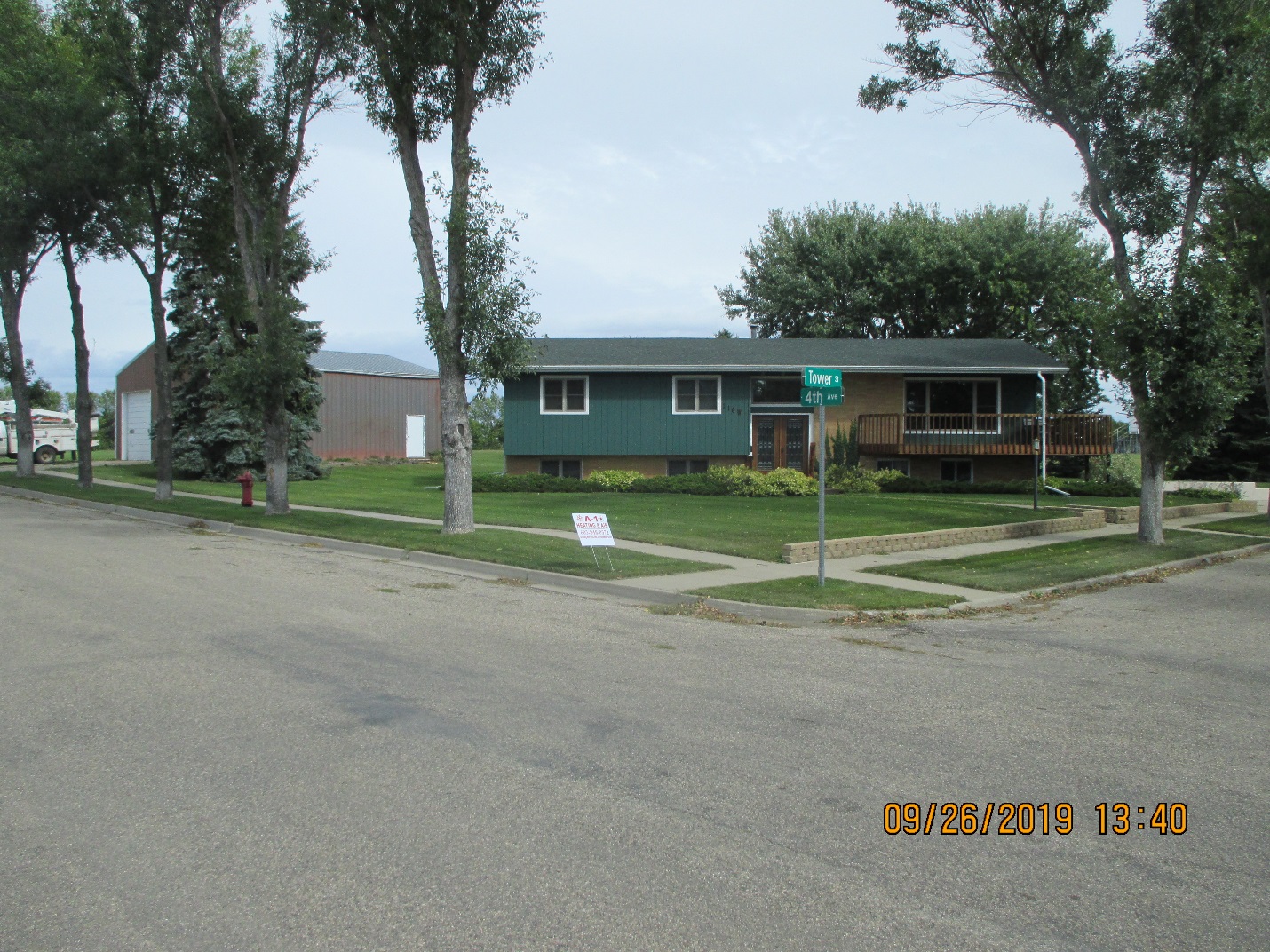 LOT SIZE 159’ X 140’                                                     GROUND FLOOR 1590 SQ FTSINGLE FAMILY ONE STORY                                        3 BEDROOMS 2 ½ BATHSAVERAGE QUALITY & CONDITION                             BASEMENT 924 SQ FT LIVINGBUILT IN 1968                                                                 BUILT IN GARAGE 616 SQ FT2015; BRICK FACE, SPLIT LEVEL                                  WOOD DECK 284 SQ FTTUCK UNDER GARAGE, WOOD DECK                       WINDOWS REPLACED IN 20103 SEASON SCREENED GAZABO EAST                         36’ X 40’ STEEL BUILDINGNATURAL GAS CENTRAL AIRSOLD ON 6/14/19 FOR $167,500ASSESSED IN 2019 AT $110,010ASSESSED IN 2012 AT $53,765                                  RECORD #4633